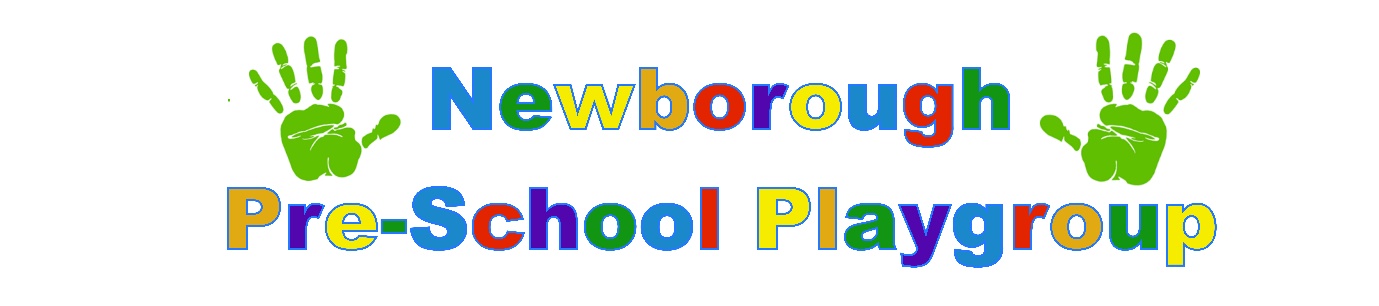 Childcare terms & conditions.The document and the terms and conditions within it govern the basis on which Newborough Pre-School agree to provide services to parent’s/ guardians/Only a parent/guardian with parental responsibility for a child can register for a childcare place with our setting. We will ask to see the child’s birth certificate. For LAC other documentation will need to be seen.Newborough Pre-School PlaygroupRegistered charity number 1035331The Village Hall, Guntons Road,NewboroughPE6 7RXOFSTED number EY256793Your details.Name of parent’s/ carer’s ……………………………………………………………………………………………………………………Address ………………………………………………………………………………………………………………………………………………….…………………………………………………………………………………………………………………………………………………………………..Telephone number ………………………………………………………………………………………………………………………………Email Address …………………………………………………………………………………………………………………………………….Child’s name ………………………………………………………………………………………. DOB ………………………………………Start date …………………………………………………………………………………………………………………………………………….Agreed trial sessions ………………………………………………………………………………………………………………………….Days & Times attending; 38 weeks per year.Is your child eligible for 2/3/4-year-old funding? …………………………………………………………………………Is the child attending another setting who is likely to claim funding? ………………………………………If so, please provide details………………………………………………………………………………………………………………….……………………………………………………………………………………………………………………………………………………………………..Terms and conditions.Our obligation to you.We will confirm a start date for your child asap.We will work with you to agree a satisfactory settling in period for your childWe will provide as much notice as possible in the event of unarranged closures of the setting due to circumstances beyond our controlWe will adhere to the principles of the General data Protection RegulationsWe will treat your child with the upmost respect and dignityWe will never use or threaten any type of punishment that could adversely affect a child’s wellbeingYou will be kept informed of your child’s progress and developmentWe will comply with the requirements of the EYFS and OFSTED registration in regard to the childcare services we provideOur policies and procedures are available for viewing at all timesWe maintain appropriate insurance cover.We agree to be respectful our different cultures and will work with the family to adhere to any additional requirements and celebrations Your obligation to us.You will need complete all documentation prior to the child startingYou must notify us immediately of changes to and information you have providedYou must inform us immediately if your child is suffering from any form of contagious and or notifiable diseaseYou must not send your child to setting if they are suffering from an illness that poses a threat to other children and adults in the settingYou must inform asap if you are unable to collect your child on timeIf you decide to remove your child from our care a 4-week period is required, in either writing or by email You agree to pay fees by the expected dateYou will inform us asap if your child is going to be absent due to sickness or holidaysGeneralWe reserve the right to refuse entry to child who arrives with a temperature, sickness, diarrhoea or a contagious disease We expect you to provide your child with a nutritious and balanced packed lunchWe are nut free setting and expect you to address this when providing lunch for your childYou can expect your child you to receive a healthy snack and to be supported with any special dietary requirements We reserve the right to make updates to our terms and conditions and aim to give you sufficient noticeAcceptance of the terms and conditions.Parent’s /carer’s ………………………………………………………………………………………….Signed ……………………………………………………………………………………………………………Date ……………………………………………………………………………………………………………….Signed on half of the provision. …………………………………………………………………Date ……………………………………………………………………………………………………………….Position ……………………………………………………………………………………………………………MondayTuesdayWednesdayThursdayFriday